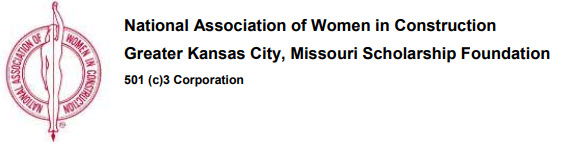 The National Association of Women in Construction Scholarship Foundation of the Greater Kansas City, Missouri Chapter 100 will be accepting applications from students who are pursuing a degree in a construction-related field. One change we would like to make you aware of from past years is that NAWIC student chapter members are eligible for the scholarship as long as an immediate family member is not a member of any NAWIC chapter. Applications with official transcripts must be postmarked by March 31, 2019 and mailed or e-mailed to: Debbie Hoover 13730 W 108th Street Lenexa, Kansas 66215 dhoover@prosserwilbert.comApplications are available in hardcopy in the Department Office (S 2049) oron the department website for download (two pdf versions, one printable and one fillable)